Exercice 1 : une opérationEffectuez les calculs suivants :A = (-5) × (+11)	B = (-14) – (+14)  C = (-33) : (+11)	D = (-3) – (-11)E = (-3) × (-11)	F = (-12) × (+4)G = (-12) : (+4)	H = (-5) – (-2)I = (+14) + (-2)	J = (+3) : (+12)K = (-5) × (-2)	L = (+42) – (-2)M = (-5) + (-11)	N = (-12) + (+4)O = (-12) + (-14)	P = (+12) + (-12)Q = (+14) – (-2)	R = (-24) : (-12)S = (-15) + (-12)	T = (-2) × (+4)U = (+4) – (+11)			V = (-22) : (+11)W = (+13) × (-4)			X = (-10) + (+10)Y = (-4) + (+14)			Z = (+14) + (+12)AA = (+15) – (+12)			AB = (-12) : (+4)AC = (-2) × (-13)			AD = (+4) : (-2)AE = (-13) + (-11)			AF = (-1) + (+2)AG = (-11,2) – (-5,3)			AH = (-5,2) – (-14,4)AI = (+l1) × (+5)			AJ = (-13) : (+1)AK = (-41) + (-12)			AL = (-3) + (+4)AM = (-5) – (+3)			AN = (+15) – (+42)AO = (-16,5) : (+5,5) 		AP = (+4) – (-2)AQ = (-5) × (+3)			AR = (+3,5) + (-12,2)AS = (-11,5) – (+2,5)		AT = (-5) – (+12)AU = (-4,2) + (-14)			AV = (+4,5) + (-3,2)AW = (-2) – (-4)			AX = (-4) : (-2)AY = (-14,5) + (-1,3)			AZ = (-4) × (+2,2)BA = (+42) – (-12)Exercice 2 Sans effectuer les calculs, indiquez quelles expressions numériques sont égales :A = -7 + 11 – 4     	B = 11 – 7 + 4	C = 11 – 7 – 4D = -7 – 4 + 11 	E = 4 – 7 + 11Sans effectuer les calculs, indiquez quelles expressions algébriques sont égales :F = x – y + z	   G = y – x – z	   H = -z + y – xI = -z – x + y	   J = z + x – y	   K = -x + y – zExercice 3 : plusieurs opérationsEffectuez les calculs suivants :BB = 2 – 4 × 5		BC = -2 × 4 – 5BD = -2 × 2 + 4		BE = 12 – 14 – 2BF = 2 – 12 – 4		BG = 14 –12 × 2BH = 14 – 15 – 5 – 14 – 5	BI = 12 – 14 + 15 – 14	BJ = -5 + 14 – 12 –15BK = -15 – 14 + 15 – 12BL = 14 – 2 × 3	BM = 2 – 12 + 5 – 14 – 10BN = 2 – 4 + 5 – 14	BO = -5 + 2 – 2 × 15BP = -12 – 5 – 4 × 5 – 12	BQ = -5 + 2 – 3 + 5 – 2 + 3BR = -1 – 2 – 3 – 4 – 5 – 6 	BS = 1 – 2 × 3 – 4 + 5 – 6BT = 4 – (-2) × (-4) : (+4) – (-2)BU = 2 – 4 × (+5) + (-12)BV = (-2) – (+11) – (-11)BW = (-2) × (-2) × (+4) + (-4) × (+12)BY = (-45) + (-3) + (+14) + (-5) + (+12)BZ = (+15) + (-2) + (-15) + (+11)CA = (-5) + (+4) × (+2) + (-4) : (-1)CB = (-3) + (+11) + (+3) + (-2)CC = (+5) × (-2) + (-5) × (+4) × (-5)CD = (-5,2) + (-3,4) + (+4,5) + (-4,2) CE = (-4,5) + (-5,3) + (-4,5) + (-2,5) CF = 14 + (-5,2) + (-4,5) + (+5,3) + (-1,5)CG = (+4) : (-2) × (-11) + (+42) + (-12)CH = (-15) + (-31) – (+14) + (-45) – (+42)CI = (+5) – (-2) × (-2) × (+2) + (-5) × (+4)CJ = (-2) – (-2) : (+2) + (-4) + (+2)CK = (-15) – (-3) × (+4) – (-15) + (+12)CL = (+12) : (+4) – (-15) + (-4) + (+11)CM = (-4,2) – (-5,4) + (+10,5) – (-4,2)CN = (-4,5) – (+5,3) + (-14,2) + (-3,5)CO = (-2) × (+4) × (-5) – (+11)CP = (+3) – (-5) × (-5) – (+4)CQ = (-4) : (-1) – (+3) × (-5)CR = (-5) – (+11) – (+5) – (-4)Exercice 1 (correction)A = -5×11 = -55	B = -14 – 14	 = -28  C = -33:11 = -3	D = -3 + 11 = 8E = 3×11 = 33	F = -12×4 = -48G = -12:4 = -3	H = -5 + 2  = -3I = 14 – 2 = 12	J = 3:12 = 0,25K = 5×2  = 10	L = 42 + 2 = 44M = -5 – 11 = -16	N = -12 + 4 = -8O = -12 – 14  = -26	P = 12 – 12 = 0Q = 14 + 2 = 16	R = 24:12 = 2S = -15 – 12 = -27	T = -2×4 = -8U = 4 – 11 = -7			V = -22:11 = -2W = -13×4 = -52			X = -10 + 10 = 0Y = -4 + 14 = 10			Z = 14 + 12 = 26AA = 15 – 12 = 3			AB = -12:4 = -3AC = 2×13 = 26			AD = -4:2 = -2AE = -13 – 11 = -24			AF = -1 + 2 = 1AG = -11,2 + 5,3 = -5,9		AH = -5,2 + 14,4 = 9,2AI = 11×5 = 55			AJ = -13:1 = -13AK = -41 – 12 = -53			AL = -3 + 4 = 1AM = -5 – 3 = -8			AN = 15 – 42 = -27AO = -16,5:5,5 = -3 			AP = 4 + 2 = 6AQ = -5×3  = -15			AR = 3,5 – 12,2 = -8,7AS = -11,5 – 2,5 =-14			AT = -5 – 12 = -17AU = -4,2 – 14 = -18,2			AV = 4,5 – 3,2 = 1,3AW = -2 + 4 = 2			AX = 4:2 = 2AY = -14,5 – 1,3 = -15,8		AZ = -4*2,2 = -8,8BA = 42 + 12 = 54
Exercice 2 (correction) A = C = D ; B = EG = H = I = K ; F = JExercice 3 (correction)BB = -18		BC = -13BD = 0		BE = -4BF = -14		BG = -10BH = -25		BI = -1BJ = -18		BK = -26BL = 8		BM = -29BN = -11		BO = -33BP = -49		BQ = 0BR = -21 		BS = -10BT = 4 – 2 × 4 : 4 + 2 = 4BU =  2 – 4 × 5 – 12 = -30BV = -2 – 11 + 11 = -2BW = 2 × 2 × 4  – 4 × 12 = -32BY = -45 – 3 + 14 – 5 +12 = -27BZ = 15 – 2 – 15 + 11 = 9CA = -5 + 4 × 2 + 4 : 1 = 7CB = -3 + 11 + 3 – 2 = 9CC = -5 × 2 + 5 × 4 × 5 = 90CD = -5,2 – 3,4 + 4,5 – 4,2 = -8,3 CE = -4,5 – 5,3 – 4,5 – 2,5 = -16,8CF = 14 – 5,2 – 4,5 +5,3 – 1,5 = 8,1CG = 4 : 2 × 11 + 42 – 12 = 52CH = -15 – 31 – 14 – 45 – 42 = -147CI =  5 – 2 × 2 × 2 – 5 × 4 = 23CJ = -2 + 2 : 2 – 4 + 2 = -3CK = -15 + 3 × 4 + 15 + 12 = 24CL = 12 : 4 + 15 – 4 + 11 = 25CM = -4,2 + 5,4 + 10,5 + 4,2 = 15,9CN =  -4,5 – 5,3 – 14,2 – 3,5 = -27,5CO =  2 × 4 × 5 – 11 = 29CP = 3 – 5 × 5 – 4 = -26CQ = 4 : 1 + 3 × 5 = 19CR = -5 –  11 – 5 +4 = -17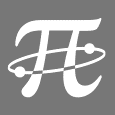 ExercicesCalcul avec les nombres relatifs